До спеціалізованої вченої ради Д 26.236.02при Інституті держави і права ім. В. М. Корецького НАН України01601, м. Київ, вул. Трьохсвятительська, 4В І Д Г У Кофіційного опонента - кандидата юридичних наук, доцента кафедри міжнародного права юридичного факультету ДВНЗ «Ужгородський національний університет» Ковальової Марини Вікторівні на дисертацію Синдецької Аліни Володимирівни на тему «Цивільно-правова охорона винаходів в Україні», поданої на здобуття наукового ступеня кандидата юридичних наук за спеціальністю 12.00.03 – цивільне право і цивільний процес; сімейне право; міжнародне приватне право.На підставі ознайомлення із рукописом дисертації, авторефератом та оприлюдненими науковими роботами можна зробити наступний висновок:Актуальність теми дослідження А.В. Синдецької зумовлена, з одного боку, необхідністю удосконалення цивільно - правової охорони винаходів як одного з важливих чинників для інноваційного розвитку української економіки, та, з іншого боку, інтеграційними процесами України в Європейський Союз, які сьогодні проходять особливо інтенсивно у зв’язку з підписанням Угоди про асоціацію між Україною та Європейським Союзом. Належним чином розроблена система цивільно - правової охорони та захисту прав інтелектуальної власності надає виняткові майнові та немайнові права винахідникам і, тим самим, збільшує їх шанси на отримання стартових (початкових) інвестицій, які необхідні їм для виведення нових технологій на ринок. Інновації є основною рушійною силою економічного зростання кожної країни і ефективність системи інтелектуальної власності багато в чому залежить від прогресу в розробці та управлінні національними інноваційними системами,  стратегічним управлінням інтелектуальною власністю. З огляду на положення, викладені вище та дисертанткою (в авторефераті на сторінках 1-2, у рукописі дисертації на сторінках 3-4), актуальність теми дослідження є обґрунтованою та не викликає сумнівів.Закономірним із огляду на актуальність теми є зв'язок роботи із науковими програмами, планами, темами. Як відзначає дисертантка, представлене дисертаційне дослідження виконане відповідно до плану науково-дослідних робіт Київського університету права Національної академії наук України за комплексними темами «Дослідження основних інститутів держави та суспільства: компаративістичний аналіз сучасних правових доктрин» (державний реєстраційний номер 0114U000796); «Державно-  правове регулювання суспільних відносин в умовах нових глобалізаційних викликів: вітчизняні та міжнародні реалії» (державний реєстраційний номер U11U004745), в яких дисертантка брала участь як співвиконавець, і в межах яких нею досліджені проблеми правової охорони винаходів в Україні. Мета і завдання дослідження. Метою дисертаційного дослідження  А.В. Синдецької є вдосконалення теоретичних засад цивільно-правової охорони винаходів в Україні, і вироблення на цій основі рекомендацій щодо підвищення ефективності захисту патентних прав; встановлення особливості еволюції винахідницької думки, мотивів та стимулів людей до винахідництва; виявлення гносеології світового винахідництва, а також передумови та етапи формування нормативної бази, що забезпечувала винаходам правову охорону; аналіз наукових праць з питань правової охорони винаходів; визначення основного понятійного апарату; розкриття суті і відображення структури цивільно-правової охорони винаходів; виявлення основних світових тенденцій щодо охорони та захисту суб’єктивних патентних прав; аналіз нормативної бази що регулює відносини з приводу правової охорони винаходів в ряді країн Європи; визначення найбільш ефективних способів стимулювання винахідництва; розроблення пропозицій відносно вдосконалення цивільно-правової охорони винаходів в Україні. (с. 3 автореферату, с. 6 дисертації). Ступінь обґрунтованості наукових положень, висновків та рекомендацій, сформульованих у дисертації, є достатнім. Він забезпечений використанням широкого методологічного інструментарію та джерельною базою. Зокрема, з-поміж методів, використано інструментарій системного, функціонального, порівняльного-правового, історичного, логіко -  юридичного та інших загальнонаукових і спеціальних методів. Звернення до питання генезису світового винахідництва дало можливість авторці  простежити за становленням і розвитком світової патентної системи, провести аналіз розвитку вчення про систему цивільно – правової охорони винаходів (с.3 автореферату, с. 7-8 рукопису дисертації), аналіз нормативно-правових і монографічних джерел. Дисертанткою опрацьовано 285 спеціальних і загальних джерел, у яких відображено різні аспекти проблематики.Новизна та достовірність наукових положень, висновків та рекомендацій, сформульованих у дисертації засвідчені використанням теоретичних здобутків вітчизняних і зарубіжних учених, які досліджували тему.Новими та такими, що заслуговують на увагу, є й пропозиції щодо доповнення Цивільного кодексу України шляхом введення статті 1232-2 «Спадкування прав інтелектуальної власності», запропоновані автором у цій праці. Авторкою проаналізувано проблемні аспекти та вироблено рекомендації щодо алгоритму оформлення таких прав. Звертаємо увагу на обґрунтованість у дисертації теоретичної класифікації винаходів за об’єктом, стадією патентування,  складністю, походженням, правом авторства, правом патентоволодіння, територією поширення дії патенту, за строком дії правової охорони, за призначенням.Цікавими і такими, що мають практичне значення, є пропозиції авторки щодо необхідності розробки в Україні Концепції (стратегії, планів) розвитку інтелектуальної власності, з урахуванням методичних рекомендацій ВОІВ та вдосконалення діючого законодавства з питань правової охорони винаходів, що  може бути враховано при реалізації Загальнодержавної програми адаптації законодавства України до законодавства Європейського Союзу та виконанні зобов’язань, взятих Україною внаслідок ратифікації Угоди про асоціацію між Україною та Європейським Союзом. Роботі дисертантки властивий комплексний характер монографічного дослідження та наукова новизна.У дисертації на основі проведеного дослідження зроблено логічні висновки та висунуто ряд рекомендацій та пропозицій, які мають завершений науковий характер та є корисними як для теоретичного осмислення, так і для законодавчого застосування.Окремо слід відмітити суттєву теоретичну базу, на якій ґрунтується робота. Дисертанткою детально, з посиланням на надзвичайно широкий спектр думок фахівців-цивілістів проаналізовано такі поняття як цивільно - правова охорона, правовий захист і самозахист, правову природу патенту тощо. Також безперечним позитивом роботи є дослідження особливостей правової охорони винаходів в США, Великобританії, Ірландії, Польщі, а також Німеччини, чиє національне законодавство є чи не найбільш розвиненим з точки зору захисту інтелектуальної власності. Справді, досвід зарубіжних країн заслуговує на всебічне вивчення та критичне впровадження з урахуванням вітчизняних реалій. З іншого боку, не можна ігнорувати напрацювання Німеччини, яка створила ефективний механізм стимулювання та охорони винахідництва. Вартою уваги є проведене авторкою дослідження історіографії  восьми груп винаходів, що дало можливість систематизувати інформацію про створення різних категорій винаходів за часовим та територіальним критерієм.  Робота має й інші обґрунтовані висновки та пропозиції, які характеризуються наукової новизною та заслуговують на увагу, проте зупинятися на них не є необхідністю, бо вони містяться у дисертації та авторефераті  і доступні для користувачів.Практична цінність значення одержаних результатів полягає в тому, що розроблені в ході дослідження наукові положення та пропозиції можуть бути використані в нормотворчій діяльності, зокрема, з удосконалення Закону України “Про охорону прав на винаходи та корисні моделі”. Результати дослідження можуть використовуватися також у навчальному процесі при викладанні курсів цивільного права, патентознавства, а також спецкурсів з інтелектуальної власності. Повнота викладу результатів дисертаційного дослідження та наукових положень в опублікованих працях. Наукові напрацювання авторки підтверджуються та відображаються в наукових публікаціях за темою дисертації. Основні положення та результати дисертаційного дослідження опубліковано авторкою у 24 наукових роботах:11 наукових статтях, з них 10  - у наукових фахових виданнях України, включених до міжнародних науково – метричних баз, 1 – у зарубіжному виданні,  а також у 13 тезах доповідей на науково – практичних конференціях та круглих столах.Зміст автореферату достатньо розкриває основні положення дисертаційної роботи і отримані автором нові наукові результати, а висновки та рекомендації є ідентичними основним положенням дисертації. Дискусійні положення дисертації та зауважень щодо її змісту. Позитивно оцінюючи актуальність проведеного дисертанткою дослідження, наукову новизну, обґрунтованість і достовірність, високий теоретичний рівень і практичну значущість його результатів для удосконалення системи цивільно-правової охорони винаходів, слід висловити наступні зауваження щодо окремих положень роботи: 1. У дисертації широко представлений досвід іноземних держав стосовно стратегії розвитку інтелектуальної власності та інноваційної політики. Автор звертається до законодавства зарубіжних країн. Але при цьому в дисертації не акцентована увага на тому, як цей досвід може бути імплементований в національну правову систему. Дане питання потребує доопрацювання, зокрема розширення та більшої деталізації, хотілося б почути думку дисертантки про використання напрацювань інших країн з метою покращення комерціалізації вітчизняних  винаходів та  зменшення їх відтоку за кордон.2. Потребує уточнення термін «цивільно – правова охорона”, під яким авторка зазначає, що слід розуміти «систему міждержавних способів, що закріплені в цивільних та міжнародно – правових нормах…», (с.82 дисертації).  Цивільно – правова охорона це система в т.ч. і внутрішньодержавних різноманітних правових заходів та методів, що закріплені як у внутрішньодержавних, так і у міжнародно – правових актах.  У науковій літературі поняття «охорона цивільних прав», яке в свою чергу використовується у вузькому й широкому розумінні. У вузькому розумінні змістом цього поняття є комплекс організаційних, правових, економічних та інших заходів, спрямованих на реалізацію суб'єктивних прав. Термін «охорона» в юридичному розумінні слова означає позитивний, у широкому розумінні до згадуваного поняття зараховують лише ті закріплені законодавством заходи, які спрямовані на захист цивільних прав і законних інтересів при їх порушенні або оспорюванні.По тексту дисертації даний термін викладений в різних редакціях (ст.8, 86, 91, 138 дисертації), тому є незрозумілим як само дисертантка розкриває зміст даного поняття.3. Не досить вдалим, на наш погляд, є формулювання дисертаційного положення щодо розмитості та неоднозначності підвідомчості спорів, що випливають із відносин інтелектуальної  власності; можливості розгляду даної категорії третейськими судами (с. 180, 191 дисертації). Наразі, розгляд справ з питань інтелектуальної власності здійснюється за правилами господарського судочинства. ЦПК України взагалі не містить згадок про можливість розгляду справ інтелектуальної власності в порядку цивільного судочинства. Відповідно до ст.22 ГПК України, спори, що випливають із відносин інтелектуальної власності не можуть бути передані на розгляд третейських судів.4. Видається спірним висновок дисертантки про унеможливлення поширення юрисдикції господарських судів на відносини у сфері винахідництва (с. 190 дисертації) у зв’язку  із відсутністю у Законі «Про наукову та науково- технічну діяльність» (абз.2 ч.1 ст.64) посилання на норми господарського законодавства. Відповідно до ч.2 ст. 4 ГПК України, юридичні особи та фізичні особи - підприємці, фізичні особи, які не є підприємцями, державні органи, органи місцевого самоврядування мають право на звернення до господарського суду за захистом своїх порушених, невизнаних або оспорюваних прав та законних інтересів у справах, віднесених законом до юрисдикції господарського суду, а також для вжиття передбачених законом заходів, спрямованих на запобігання правопорушенням.		Відповідно до положень ст. 16 ЦК України кожна особа має право звернутися до суду за захистом свого особистого немайнового або майнового права та інтересу. У випадку порушення права інтелектуальної власності кожна особа, згідно із ст. 16 Цивільного кодексу України, може звернутися до суду за захистом свого права. Ухвалений у новій редакції Господарський процесуальний кодекс України містить норми щодо юрисдикції Вищого спеціалізованого суду з питань інтелектуальної власності. Відповідно до цих норм, новоутворений суд розглядатиме у першій інстанції, за правилами господарського судочинства, в тому числі справи у спорах щодо прав на винахід, корисну модель, промисловий зразок, торговельну марку (знак для товарів і послуг), комерційне найменування та інших прав інтелектуальної власності, в тому числі щодо права попереднього користування; у спорах щодо реєстрації, обліку прав інтелектуальної власності, визнання недійсними, продовження дії, дострокового припинення патентів, свідоцтв, інших актів, що посвідчують або на підставі яких виникають такі права, або які порушують такі права чи пов’язані з ними законні інтереси; справи у спорах щодо укладання, зміни, розірвання і виконання договору щодо розпорядження майновими правами інтелектуальної власності, комерційної концесії.		У відповідності до п. 16 Перехідних положень ГПК України до початку роботи Вищого суду з питань інтелектуальної власності справи щодо прав інтелектуальної власності розглядаються за правилами, що діють після набрання чинності цією редакцією Кодексу, судами відповідно до правил юрисдикції (підвідомчості, підсудності), які діяли до набрання чинності цією редакцією Кодексу.5. Для більшої переконливості наведених дисертанткою аргументів на користь своїх висновків, на нашу думку, їй доречно було ширше використовувати приклади з практики, зокрема з судової практики. Це додало б ваги доводам дисертантки при розгляді проблемних питань цивільної охорони винаходів.6. У дисертації мають місце певні редакційні вади та вади викладу змісту матеріалу. Так, на с.109 (абз.1),с.130(абз.1), с.188(абз.6) помилково написано “Державна служба інтелектуальної власності” (Державна служба інтелектуальної власності України (ДСІВ) з 19 травня 2017 року припинила виконувати функції з реалізації державної політики у сфері інтелектуальної власності, потрібно- «Департамент інтелектуальної власності при Міністерстві економічного розвитку і торгівлі України»); на с.110 (абз.2) вказано « …на даний час, протягом 2016 року» (потрібно «2019 року»); на с.147 (абз.1) - “Германії” (потрібно “Німеччини”) та ін.		Загалом наші критичні зауваження не впливають на загальну позитивну оцінку дисертаційного дослідження, оскільки більшість із них належить до спірних і не торкаються основних, концептуальних положень дисертації.		Підсумовуючи викладене, слід зазначити, що тема дисертації - актуальна, сформульовані автором висновки і рекомендації є достатньо аргументованими, характеризуються науковою новизною і мають не лише теоретичне, але й істотне практичне значення У зв'язку з цим автору було б доцільно продовжити наукове дослідження, започатковане у дисертації.Таким чином, дисертація А.В. Синдецької є самостійною завершеною кваліфікованою науковою працею, що містить результати досліджень, які є значущим внеском у науку цивільного права щодо теоретичної і практичної розробки проблем цивільно - правової охорони винаходів в Україні.Дисертаційне дослідження А.В. Синдецької відповідає вимогам, встановленим п. 11, 12, 13 Порядку присудження наукових ступенів, затвердженого постановою Кабінету Міністрів України від 24.07.2013 р. №567, а сама А.В. Синдецька за результатами публічного захисту заслуговує присудження їй наукового ступеня кандидата юридичних наук за спеціальністю 12.00.03 - цивільне право і цивільний процес; сімейне право; міжнародне приватне право.Офіційний опоненткандидат юридичних наук, доцент кафедри міжнародного праваюридичного факультету ДВНЗ 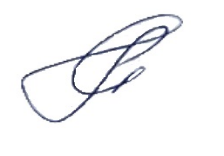 «Ужгородський національний університет»                              М.В.Ковальова		 «14» травня 2019 р. 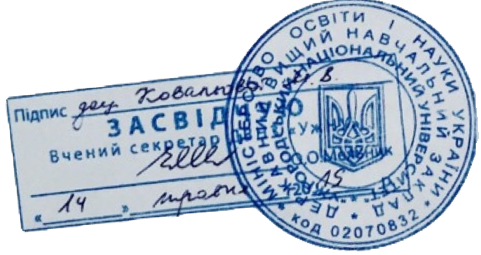 